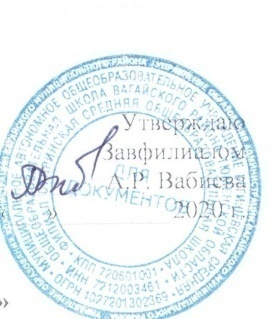 График выдачи учебниковобучающимся Супринской СОШ. филиал  МАОУ Бегишевской средней общеобразовательной школыВагайского района Тюменской области31 августа 2020 годаВремя выдачи учебниковКласс 9.00-9.3019.30-10.002, 310.00-10.30410.30-11.00511.00-11.30611.30-12.00712.00-12.30813.00-13.30913.30-14.001014.00-14.3011